1975 Reinell 22 Sailboat for sale 		$1,500.00 OBOCall 403-991-0807Currently at the Calgary Yacht Club in Chestermere.
Includes the main sail, jib and a 135% genoa. Motor was stolen a few years ago but I do have an old Teska 5hp (1970s) with the external gas tank that could be included if interested. The boat is ready to sail but does need some cosmetic work.Hull Type:	 Fin w/transom hung rudder
Rig Type:	 Fractional Sloop
LOA:	 22.00' / 6.71m	
LWL:	 19.70' / 6.00m
Beam:	 7.00' / 2.13m
Draft (max.)	 2.80' / 0.85m
Displacement:	 3500 lbs./ 1588 kgs.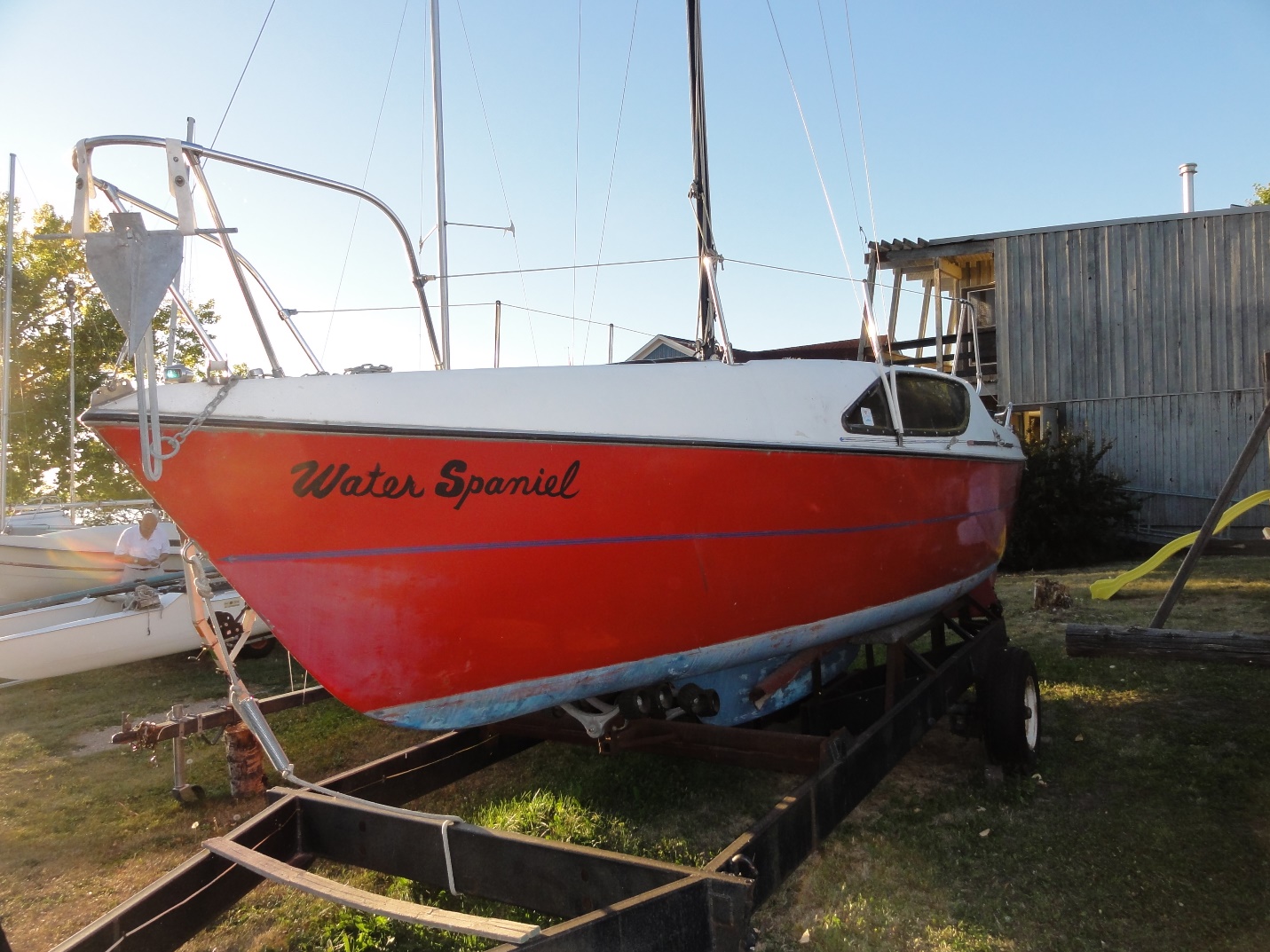 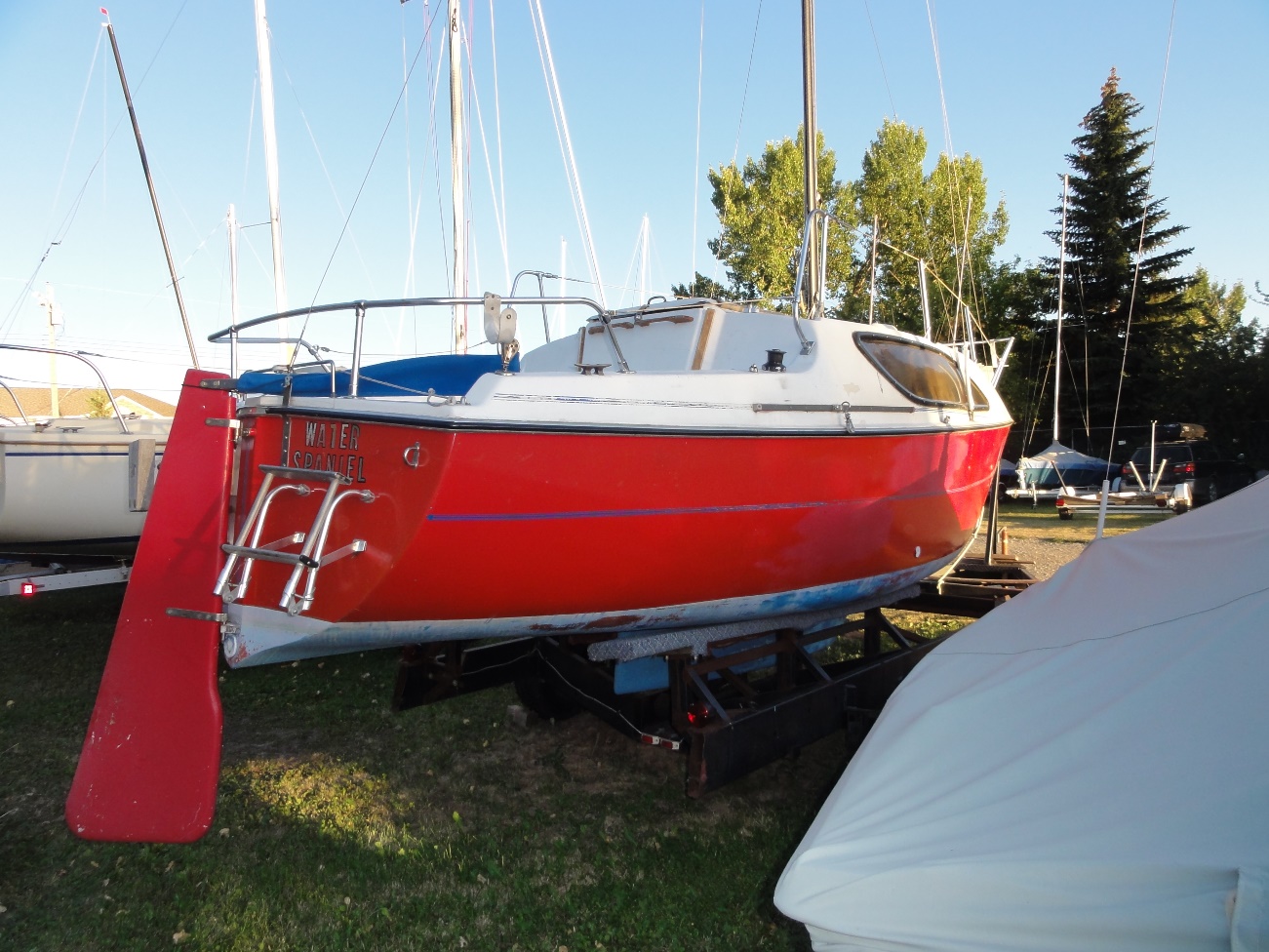 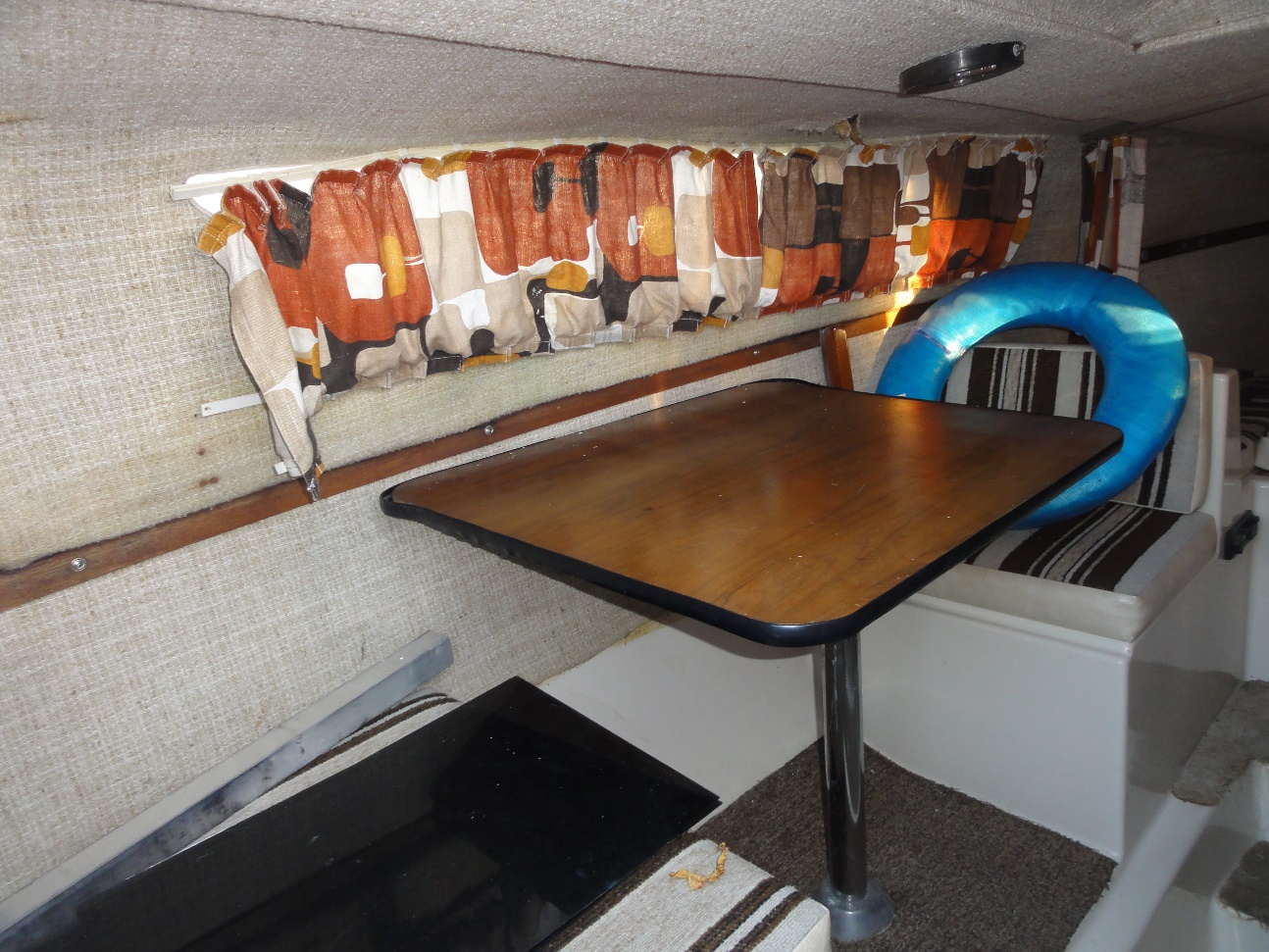 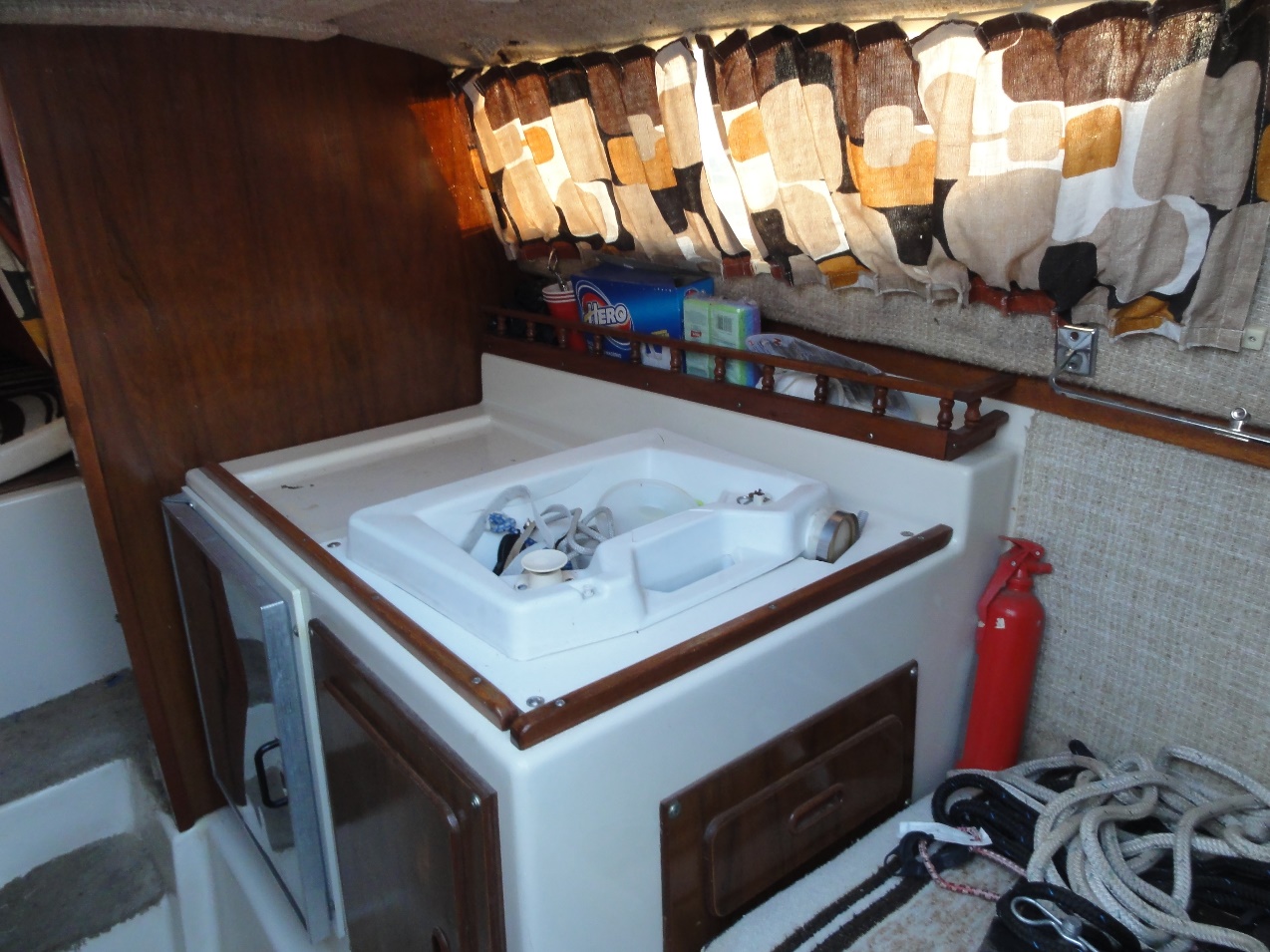 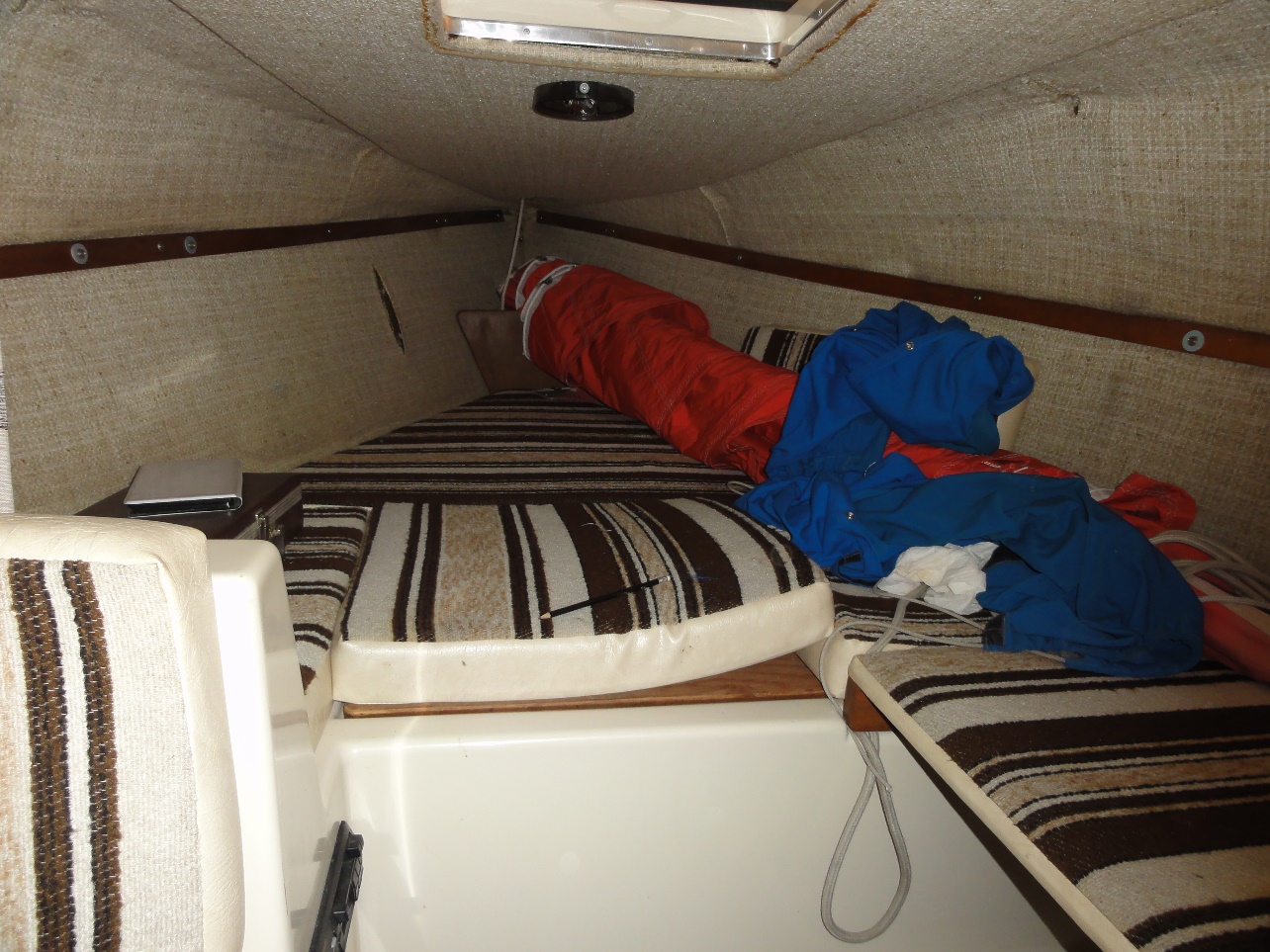 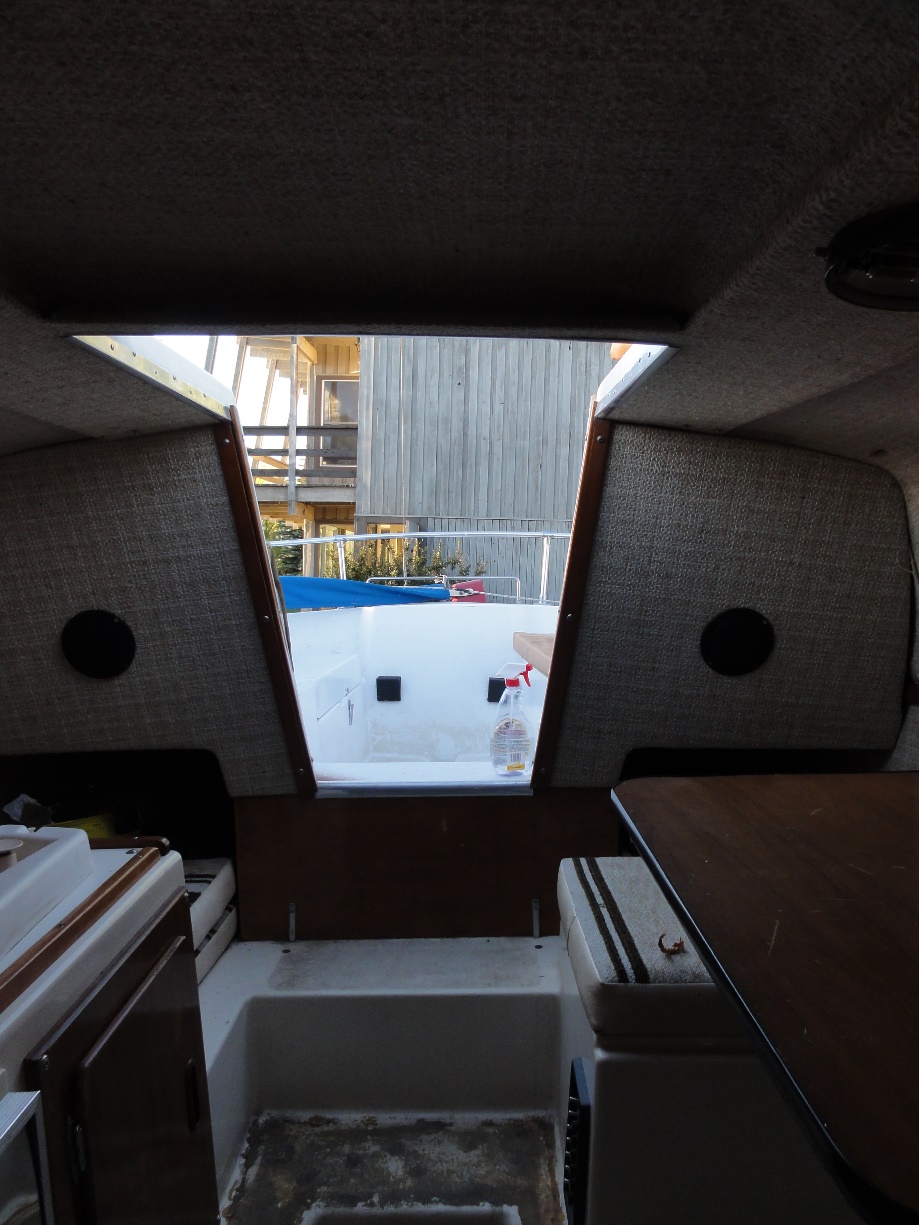 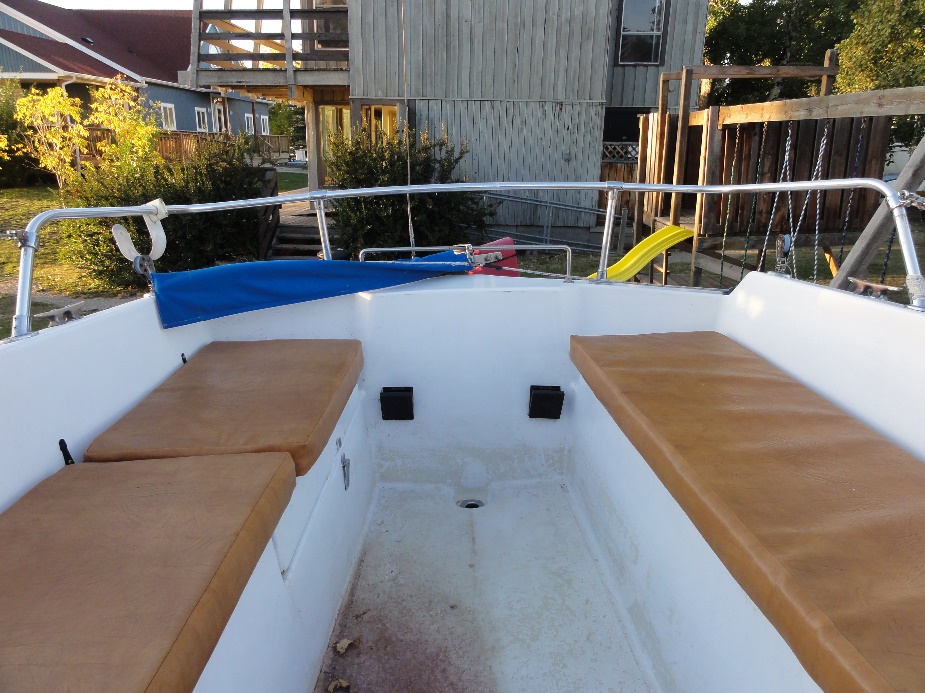 